      沧州师范学院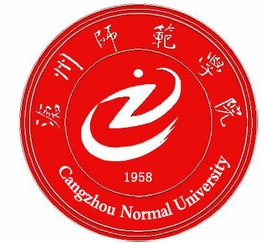 2017级书法学专业人才培养方案文 学 院二0一七年九月书法学专业2017级本科人才培养方案第一部分 培养计划一、专业定位书法学专业旨在培养具有宽厚的书法学科专业知识、较强的书法专业技能、较为宽阔的文化视野，以及良好的综合素质和创新能力，能够胜任书法创作、书法理论研究、书法教学以及书法艺术的综合应用等工作的实用型高级专门人才。本专业要求学生系统掌握书法基本理论、基本知识和基本技能，具有书法创作和研究的基本能力和书法欣赏及评价的能力。书法学专业是我校新增专业，培养目标明确，重点培养知识结构合理、专业能力突出、基本素质全面的中小学书法教师和其他艺术工作者。我校的书法教学开展已有三十多年的历史，培养了一大批书法特长学生，现已成为沧州书法界的主力。我们有一支专业过硬的师资队伍，科研成果丰硕，具有较高的管理能力和管理水平，设计了公共课、专业基础课、专业选修课和实践教学“四位一体”的课堂结构，专业教学设备齐全先进，图书资料丰富，实习基地建设规范，产学研合作教育效果显著，我们有条件培养出发展全面、专业过硬的优秀学生。二、培养目标本专业主要培养具有较为系统的书法学基础知识、基本理论和基本技能，有一定的学术发展专长和潜力，有强烈社会责任感和一定的实践创新能力，能够在各级机关、企事业单位进行语言文字和文化艺术工作；或者能够在各级各类学校进行书法教学和教研工作的地方性、应用型专业人才。三、培养基本规格1.具有正确的文艺观、书法观和坚实系统的书法学基础知识，形成富于个性的知识生成和拓展的兴趣点或领域，能够通过搜集和处理各类古今书法材料、解读和分析古今书法作品或其它文献资料、设计实施书法教学或其它书法工作等环节，取得初步的成果。 2.刻苦练习书法艺术，较系统而熟练地掌握一种或几种书体的规范写法和技巧，并能进行书法创作。熟悉并掌握楷书、行书、隶书、草书和篆书的基本练习方法和基本练习规范。 3.了解书法学科的新发展，并能通过学习不断吸收本专业最新的研究成果，根据社会需要和文化教育发展的需要，拓宽专业知识，提高职业应用能力，在将新知识引入书法或语文教学等文字工作的实践中，富有开创精神。4.了解本专业及相关专业各学科学术发展的历史，重视对传统文化特别是地方传统文化的继承和发扬。具有一定的哲学和自然科学素养；具有明显的社会责任意识。掌握资料收集、文献普查、社会调查、论文写作等科学研究的基本方法，逐步学会在文理渗透、学科交叉的前提下，开辟新的领域。 5.熟悉教育和语言文字工作法规，具有以教育学、心理学基本理论和书法及相近专业学科的教学基本理论，运用现代教育技术或办公技术从事书法、语文教学或其它语言文字工作的职业基本能力。6.有良好的口语和书面语表达能力，掌握一门外语和计算机应用基础知识，有一定的体育、军事等知识修养。四、修业年限基本学制四年，学生在校的最长年限（含休学）不得超过六年。五、主干学科美术学六、主要课程书法学概论  古代书论  中国古代书法史  中国近现代书法  书法创作论  楷书技法  唐代楷书专题  楷书创作  行书技法  宋代行书专题  行书创作  隶书技法  清代隶书专题 隶书创作  篆书技法  清代篆书专题  篆书创作  篆刻技法  篆刻历史与创作  草书技法  魏晋草书专题  草书创作 七、主要实践教学环节入学教育及军训  专业见习（考察采风） 综合实践  学年创作  毕业实习 毕业论文与创作八、授予学位及毕业学分要求本专业的学生，在校期间必须修满本培养方案所规定的185学分方能毕业。其中必修课156学分，专业选修课21学分，其它选修课8学分。符合国家学位规定和沧州师范学院学位授予条件者，授予艺术学学士学位。九、各类课程设置及学分分配表2 书法学专业培养方案总体框架注：集中性教学实践环节累计不少于30周（本表学分总计185与第八项规定修满学分185一致）表3-1书法学专业集中实践课程注：集中性教学实践环节累计不少于30周，总计根据本专业实际情况填写。表3-2综合实践教学周项目模块注：实践周项目可根据专业特点自行调整学分、实践周次、开课学期。表4 自主实践与素质拓展表5-1 公共基础课程教学计划表注：计算机基础课根据本学院情况填写上课学期，具体情况见表4-2。表7 书法学专业基础课程教学计划表表8 书法学专业平台课程教学计划表表9 书法学专业模块课程教学计划表说明：1.选修课需修满21学分，357课时。（与表8中选修课程学分相对应）2.专业方向选修课自第四学期开设，学生从中任意选修，累计修满13学分左右；提高拓展选修课自第四学期开设，学生从中任意选修，累计修满8学分左右。3.第七学期为教育实习学期，不开课。十、课程地图--课程类型课程类型课程类型修读方式理论教学理论教学实践教学实践教学学时合计学分合计学分比例（%）课程类型课程类型课程类型修读方式学分学时学分学时学时合计学分合计学分比例（%）公共基础课程公共基础课程思想政治教育（必修）课程必修1318400184137公共基础课程公共基础课程通识教育（必修）课程必修18301162685693418公共基础课程公共基础课程通识教育（选修）课程选修81360013684专业基础课程专业基础课程专业基础课程必修19319162525713519专业平台课程专业平台课程专业平台课程必修9145274435883418书法学专业模块课程专业方向专业方向选修9153468221137书法学专业模块课程提高拓展提高拓展选修58535113684集中性实践教学环节集中性实践教学环节集中性实践教学环节修读方式学分学分学时（周）学时（周）学时合计（周）学分合计79集中性实践教学环节集中性实践教学环节集中性实践教学环节必修34343636363418自主实践与素质拓展自主实践与素质拓展自主实践与素质拓展必修6666663学分总计学分总计学分总计学分总计学分总计学分总计学分总计学分总计学分总计185100课程类别课程编码课程名称学分周数学年、学期、周数、实践周数学年、学期、周数、实践周数学年、学期、周数、实践周数学年、学期、周数、实践周数学年、学期、周数、实践周数学年、学期、周数、实践周数学年、学期、周数、实践周数学年、学期、周数、实践周数课程类别课程编码课程名称学分周数一一二二三三四四课程类别课程编码课程名称学分周数12345678集中实践教学FGL004001入学教育及军训111集中实践教学专业见习（考察采风）2312集中实践教学综合实践5510112集中实践教学学年创作011集中实践教学FGL004002毕业实习171717集中实践教学FGL004003毕业论文（设计）999总计总计总计3436110224179课程类别项目名分项目学分实践周次开课学期考核方式课程类别项目名分项目学分实践周次开课学期考核方式综合实践教学周项目项目1实用书法设计大赛182考查综合实践教学周项目项目2专业考察184考查综合实践教学周项目项目3汇报展览1105考查综合实践教学周项目项目4专业考察1106考查综合实践教学周项目项目5专业考察186考查课程性质课程或项目名称学分要求学分认定课程性质课程或项目名称学分要求学分认定自主实践与素质拓展科学学术与创新创业6学分具体认定按照教务处发《沧州师范学院学生自主实践与素质拓展学分认定办法》及各学院具体规定执行自主实践与素质拓展职业资格与技能培训6学分具体认定按照教务处发《沧州师范学院学生自主实践与素质拓展学分认定办法》及各学院具体规定执行自主实践与素质拓展文体及身心发展6学分具体认定按照教务处发《沧州师范学院学生自主实践与素质拓展学分认定办法》及各学院具体规定执行自主实践与素质拓展社会实践与志愿服务6学分具体认定按照教务处发《沧州师范学院学生自主实践与素质拓展学分认定办法》及各学院具体规定执行自主实践与素质拓展其它经学校认定的加分项目6学分具体认定按照教务处发《沧州师范学院学生自主实践与素质拓展学分认定办法》及各学院具体规定执行类别课程编码课程编码课程名称总学时理论学时实践学时课外学时学分教学安排教学安排教学安排教学安排教学安排教学安排教学安排教学安排考核形式考核形式类别课程编码课程编码课程名称总学时理论学时实践学时课外学时学分第一学年第一学年第二学年第二学年第三学年第三学年第四学年第四学年考试考查类别课程编码课程编码课程名称总学时理论学时实践学时课外学时学分一二三四五六七八学期学期类别课程编码课程编码课程名称总学时理论学时实践学时课外学时学分161717171717178学期学期思想政治教育（必修）课程AJX164015AJX164015思想道德修养与法律基础48486331思想政治教育（必修）课程AJX164012AJX164012中国近现代史纲要34342222思想政治教育（必修）课程AJX164013AJX164013马克思主义基本原理概论51513333思想政治教育（必修）课程AJX164014AJX164014毛泽东思想和中国特色社会主义理论体系概论515157334思想政治教育（必修）课程AJX160011-12AJX160011-12形势与政策（讲座）22次2次2次2次1-4思想政治教育（必修）课程小计小计小计18418468133.52.53.53.5通识教育（必修）课程AJX034001-4大学英语大学英语2341341001444421-4通识教育（必修）课程AJX124001-4大学体育大学体育13434100822221-4通识教育（必修）课程AJX1440A1大学计算机基础大学计算机基础511734333通识教育（必修）课程AJX1440A2高级语言程序设计高级语言程序设计683434445通识教育（必修）课程AJX014004（AJX104101）大学语文（自然科学概论）大学语文（自然科学概论）3434226通识教育（必修）课程大学生职业生涯规划大学生职业生涯规划1616112通识教育（必修）课程AGL094001大学生创新创业指导大学生创新创业指导880.50.53通识教育（必修）课程大学生就业指导大学生就业指导880.50.57通识教育（必修）课程AGL004004军事理论军事理论1616111通识教育（必修）课程小计小计小计56930126834779.54420.5通识教育（选修）课程通识教育（选修）课程通识教育（选修）课程通识教育（选修）课程1361368443-4合计合计合计合计889621268685510.59.51711.5420.5类别课程编码课程名称总学时学时分配学时分配学分教学安排教学安排教学安排教学安排教学安排教学安排教学安排教学安排考核形式考核形式类别课程编码课程名称总学时学时分配学时分配学分第一学年第一学年第二学年第二学年第三学年第三学年第四学年第四学年考试考查类别课程编码课程名称总学时理论实践学分一二三四五六七八学期学期类别课程编码课程名称总学时理论实践学分161717171717178学期学期专业基础（必修）课程DJX014201书法概论48480331专业基础（必修）课程DJX014202中国古代文学Ⅰ48480331专业基础（必修）课程DJX014206中国古代文学Ⅱ34340222专业基础（必修）课程DJX014207古代汉语34340224专业基础（必修）课程DJX014203楷书技法4864236周1专业基础（必修）课程DJX014208行书技法4864236周2专业基础（必修）课程DJX014209隶书技法4864236周3专业基础（必修）课程DJX014210中国古代书法史51510333专业基础（必修）课程DJX014211篆书技法4864236周4专业基础（必修）课程DJX014212篆刻技法4864236周5专业基础（必修）课程DJX014213中国近现代书法34340225专业基础（必修）课程DJX014214草书技法4864236周6专业基础（必修）课程DJX014215古代书论选读34340226合计合计合计57131925235956555类别课程编码课程名称总学时学时分配学时分配学分教学安排教学安排教学安排教学安排教学安排教学安排教学安排教学安排考核形式考核形式类别课程编码课程名称总学时学时分配学时分配学分第一学年第一学年第二学年第二学年第三学年第三学年第四学年第四学年考试考查类别课程编码课程名称总学时理论实践学分一二三四五六七八学期学期类别课程编码课程名称总学时理论实践学分161717171717178学期学期专业平台（必修）课程DJX014204唐代楷书专题4864236周1专业平台（必修）课程DJX014205楷书创作3262624周1专业平台（必修）课程DJX014216宋代行书专题4864236周2专业平台（必修）课程DJX014217行书创作40103025周2专业平台（必修）课程DJX014218清代隶书专题4864236周3专业平台（必修）课程DJX014219隶书创作40103025周3专业平台（必修）课程DJX014220清代篆书专题4864236周4专业平台（必修）课程DJX014221篆书创作40103025周4专业平台（必修）课程DJX014222篆刻历史与创作40103025周5专业平台（必修）课程DJX014223中国画技法4884036周5专业平台（必修）课程DJX014224书法美学34340225专业平台（必修）课程DJX014225书法创作论341717226专业平台（必修）课程DJX014226魏晋草书专题4864236周6专业平台（必修）课程DJX014227草书创作40103025周6合计合计合计58814544334555577类别课程编码课程名称总学时学时分配学时分配学分教学安排教学安排教学安排教学安排教学安排教学安排教学安排教学安排考核形式考核形式类别课程编码课程名称总学时学时分配学时分配学分第一学年第一学年第二学年第二学年第三学年第三学年第四学年第四学年考试考查类别课程编码课程名称总学时理论实践学分一二三四五六七八学期学期类别课程编码课程名称总学时理论实践学分161717171717178学期学期专业方向选修课程EJX014201书法赏评342014224专业方向选修课程EJX014202中国美术史34340224专业方向选修课程EJX014203中国文化概论34340225专业方向选修课程EJX014204王羲之书法专题341024225专业方向选修课程EJX014205文字学34340225专业方向选修课程EJX014206书画装裱341024226专业方向选修课程EJX014207古典诗词欣赏与创作341717226专业方向选修课程EJX014208规范字训练32626248专业方向选修课程EJX014209中国古典美学专题32320248小计小计小计22115368132438提高拓展选修课程EJX014210音乐鉴赏341717224提高拓展选修课程EJX014211摄影341717224提高拓展选修课程EJX014212逻辑思维训练34268225提高拓展选修课程EJX014213书法教学法与技能训练341717225提高拓展选修课程EJX014214中小学书法教材研究341717226提高拓展选修课程EJX014215中华传统礼仪概要34304226提高拓展选修课程EJX014216现代写作322012248提高拓展选修课程EJX014217人际交往32320248小计小计小计136855182224合计合计合计357 238 1192146512总计（公共+专基+专平+选修）总计（公共+专基+专平+选修）总计（公共+专基+专平+选修）24051323108214524.519.52825.522190.512